ПОРТФОЛИО ВЫПУСКНИКА ФАКУЛЬТЕТА ТОВІ. Общие сведения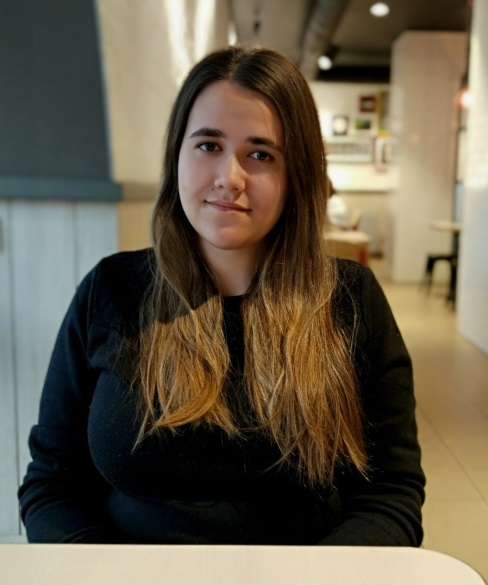 *По желанию выпускника, для открытого представления в сети интернет.ІІ. Результаты обученияІІІ. СамопрезентацияФамилия, имя, отчество   Смеховская Дарья ОлеговнаДата рождения/гражданство07.11.1998/ РБТехнология органических веществ (ТОВ)СпециальностьФизико-химические методы и приборы контроля качества продукцииСемейное положениеНе замужемМесто жительства (указать область, район, населенный пункт)Витебская область, г. НовополоцкE-mailsmekhovskaya98@mail.ruСоциальные сети (ID)*https://vk.com/smekhovskaya98Моб.телефон/Skype*+375(44)7507715Основные дисциплины по специальности, изучаемые в БГТУДисциплины курсового проектирования1. Подтверждение соответствия; 2. Оптические методы и приборы контроля качества продукции; 3. Хроматография и электрофорез; 4. Системы управления качеством; 5. Химико-аналитический контроль; 6. Метрология;  7. Техническое нормирование и стандартизация; 8. Статистические методы управления качеством; 9. Механические и термические методы контроля качества продукции; 10.Методы и средства испытаний материалов и изделий ЭиЭП; 11. Организация и технология испытаний; 12. Квалиметрия систем, процессов и продукции; 13. Требования безопасности при сертификации промышленных товаров; 14. Радиохимия; 15. Резонансные методы; 16. Неразрушающий контроль; 17.Технология промышленных товаров.1. Организация и технология испытаний; 2. Методы и средства испытаний материалов и изделий;3. Механические и термические методы контроля качества продукции;4. Экономика и управление на предприятии; 5. Техническое нормирование и стандартизация.Средний балл по дисциплинам специальности7,8Места прохождения практикиЗАО «АТЛАНТ»; РУП «Центр испытаний и сертификации ТООТ»Владение иностранными языками (подчеркнуть необходимое, указать язык); наличие международных сертификатов, подтверждающих знание языка: ТОЕFL, FСЕ/САЕ/СРЕ, ВЕС и т.д.начальный ( испанский);элементарный; средний (английский);продвинутый;свободное владение.Дополнительное образование (курсы, семинары, стажировки, владение специализированными компьютерными программами и др.)Окончила факультет общественных профессий БГТУ. Получила сертификат и удостоверение референта-переводчика технической литературы (английский язык). Уверенный пользователь ПК. Знание MS Word, Excel, Power Point.Научно-исследовательская деятельность (участие в НИР, конференциях, семинарах, научные публикации и др.)Общественная активностьОлимпиада по качеству в рамках университетаЖизненные планы, хобби и сфера деятельности, в которой планирую реализоватьсяЖизненные планы: окончить курсы профессионального английского языка, курсы польского и испанского языков, реализоваться, как высококвалифицированный специалист, заниматься саморазвитием и самосовершенствованием, сдать на права.Личные качества: исполнительность, ответственность, аккуратность, стрессоустойчивость, надёжность, умение работать в команде, наличие желания и способностей обучаться, без вредных привычек, целеустремленность, коммуникабельность, Хобби: путешествия, чтение, плавание, музыка.Желаемое место работы (область/город/предприятие и др.)г. Минск, г. Новополоцк и др.